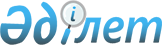 Білім алушыларды білім беру ұйымдарының үлгілері бойынша ауыстыру және қайта қабылдау қағидаларын бекіту туралыКүшін жойғанҚазақстан Республикасы Үкіметінің 2012 жылғы 19 қаңтардағы № 110 Қаулысы. Күші жойылды - Қазақстан Республикасы Үкіметінің 2015 жылғы 27 сәуірдегі № 337 қаулысымен      Ескерту. Күші жойылды - ҚР Үкіметінің 27.04.2015 № 337 (алғашқы ресми жарияланған күнінен бастап қолданысқа енгізіледі) қаулысымен.      «Білім туралы» Қазақстан Республикасының 2007 жылғы 27 шілдедегі Заңының 4-бабының 26) тармақшасына сәйкес Қазақстан Республикасының Үкіметі ҚАУЛЫ ЕТЕДІ:
      1. Қоса беріліп отырған Білім алушыларды білім беру ұйымдарының үлгілері бойынша ауыстыру және қайта қабылдау қағидалары бекітілсін.
      2. Осы қаулы алғашқы ресми жарияланған күнінен бастап күнтізбелік он күн өткен соң қолданысқа енгізіледі.      Қазақстан Республикасының
      Премьер-Министрі                                К. Мәсімов  Қазақстан Республикасы 
 Үкіметінің      
2012 жылғы 19 қаңтардағы
 № 110 қаулысымен   
 бекітілген        Білім алушыларды білім беру ұйымдарының үлгілері бойынша
ауыстыру және қайта қабылдау қағидалары   1. Жалпы ережелер      1. Білім алушыларды білім беру ұйымдарының үлгілері бойынша ауыстыру және қайта қабылдау қағидалары (бұдан әрі - Қағидалар) «Білім туралы» Қазақстан Республикасы Заңының 4-бабының 26) тармақшасына сәйкес әзірленген.
      2. Қағидалардың меншік нысанына және ведомстволық бағыныстылығына қарамастан білім алушыларды білім беру ұйымдарына ауыстырудың және қайта қабылдаудың тәртібін айқындайды.
      3. Білім алушыларды курстан курсқа, бір білім беру ұйымынан екіншісіне, бір оқу нысанынан екінші нысанға, бір тілдік бөлімнен екінші тілдік бөлімге, бір мамандықтан екінші мамандыққа ауыстыру жүзеге асырылады.
      Студенттерді құқық қорғау және арнайы органдарға ведомстволық бағынысты жоғары оқу орындарына ауыстыру көрсетілген уәкілетті органдардың басшылары бекітетін ережелермен реттеледі.
      4. Күндізгі және кешкі оқу нысанында білім алушылардың ауыстыру және қайта қабылдау туралы өтініштерін білім беру ұйымының басшысы жазғы және қысқы демалыс кезеңінде кезекті академиялық кезең басталғанға дейін бес жұмыс күні ішінде қарастырады.
      Сырттай оқу нысанында білім алушылардың ауыстыру және қайта қабылдау туралы өтініштерін білім беру ұйымының басшысы қабылдаушы білім беру ұйымының кезекті емтихан сессиясы басталғанға дейін бір ай бұрын қарастырады.
      5. Білім алушыларды ауыстыру немесе қайта қабылдау кезінде олардың өткен академиялық кезеңдерде оқыған жұмыс оқу жоспарларындағы пәндердің академиялық айырмашылығы айқындалады.
      Ескерту. 5-тармақ жаңа редакцияда - ҚР Үкіметінің 10.04.2013 № 328 қаулысымен (алғашқы ресми жарияланған күнінен бастап күнтізбелік он күн өткен соң қолданысқа енгізіледі).
      6. Жұмыс оқу жоспарларының пәндеріндегі академиялық айырмашылықты қабылдаушы білім беру ұйымы транскриптте немесе білім алуды аяқтамаған тұлғаларға берілетін анықтамада (бұдан әрі – анықтама) көрсетілген оқыған пәндерінің тізбесі, олардың бағдарламалары мен академиялық сағаттардағы немесе кредиттердегі көлемі негізінде айқындайды.
      Ескерту. 6-тармақ жаңа редакцияда - ҚР Үкіметінің 10.04.2013 № 328 қаулысымен (алғашқы ресми жарияланған күнінен бастап күнтізбелік он күн өткен соң қолданысқа енгізіледі).
      7. Білім алушы шетелдік білім беру ұйымынан ауыстырылған немесе қайта қабылданған кезде меңгерілген оқу бағдарламалары туралы (академиялық анықтама, транскрипт), сондай-ақ белгіленген тәртіппен Қазақстан Республикасында нострификациялау рәсімінен өтуі тиіс білім берудің алдыңғы деңгейін аяқтағаны туралы құжат ұсынылады.
      Ескерту. 7-тармақ жаңа редакцияда - ҚР Үкіметінің 10.04.2013 № 328 қаулысымен (алғашқы ресми жарияланған күнінен бастап күнтізбелік он күн өткен соң қолданысқа енгізіледі).
      8. Жұмыс оқу жоспары пәндеріндегі академиялық айырмашылықты жою үшін білім алушы осы пәндерге жазылады, академиялық кезең ішінде оқу сабақтарының барлық түріне қатысады, ағымдағы бақылаудың барлық түрін тапсырады, қорытынды бақылауға жіберілгендігі туралы рұқсат алады.
      Егер академиялық айырмашылық пәндері ағымдағы академиялық кезеңнің оқу сабақтарының кестесіне енгізілмеген жағдайда, білім алушы оларға жазғы семестрге жазылады.
      Ескерту. 8-тармақ жаңа редакцияда - ҚР Үкіметінің 10.04.2013 № 328 қаулысымен (алғашқы ресми жарияланған күнінен бастап күнтізбелік он күн өткен соң қолданысқа енгізіледі).
       9. Белгіленген мерзімде жойылмаған жұмыс оқу жоспары пәндеріндегі академиялық айырмашылық кейіннен академиялық берешек ретінде ескеріледі.    2. Білім алушыларды білім беру ұйымдарының үлгілері
бойынша ауыстыру және қайта қабылдау тәртібі   Техникалық және кәсіптік, орта білімнен кейінгі білімнің
білім беру бағдарламаларын іске асыратын білім беру
ұйымдарындағы білім алушыларды ауыстыру және қайта қабылдау      10. Техникалық және кәсіптік, орта білімнен кейінгі білімнің білім беру бағдарламаларын іске асыратын білім беру ұйымдарында (бұдан әрі - білім беру ұйымдары) бір мамандықтан екінші мамандыққа немесе оқудың бір нысанынан екіншісіне ауысу білім беру ұйымы басшысының бұйрығымен жүргізіледі.
      11. Егер білім алушы білім беру ұйымымен білім беру қызметтерін көрсету туралы жеке шарт (бұдан әрі - шарт) жасаса, онда оның басқа білім беру ұйымына немесе бір мамандықтан екіншісіне ауысуы үшін аталған шарттың өзгертілуі немесе бұзылуы қажет.
      12. Бірінші курстың білім алушысын ауыстыруға бірінші семестрді аяқтағаннан кейін ұқсас мамандықтар бойынша рұқсат етіледі.
      13. Басқа білім беру ұйымына ауысуға ниет білдірген білім алушы білім алып жатқан білім беру ұйымы басшысының атына еркін нысанда ауысу туралы жазбаша өтініш береді және ауысуға мөрмен бекітілген жазбаша келісім алып, өзі қалаған білім беру ұйымының басшысына өтініш білдіреді.
      Қабылдаушы білім беру ұйымы басшысының атына жазылған ауысу туралы өтінішке ауыстыратын білім беру ұйымы басшысының қолымен куәландырылған білім алушының сынақ кітапшасының (немесе үлгерім кітапшасының) көшірмесі қоса тіркелуі қажет.
      14. Ауыстыру туралы мәселе шешілген жағдайда білім алушыны қабылдайтын білім беру ұйымының басшысы оның оқу сабақтарына рұқсат беру, оқу жоспарындағы айырмашылықтарды тапсыру туралы бұйрық шығарады, бұрын білім алушы оқыған білім беру ұйымына оның жеке іс құжаттарын жіберу туралы жазбаша сұрау жолдайды.
      15. Білім беру ұйымдарының білім алушылары қатарына қабылдау туралы бұйрық білім алушының бұрын оқыған білім беру ұйымынан жеке іс қағаздары алынғаннан кейін шығарылады.
      16. Білім беру ұйымдарында бұрын білім алған тұлғалар сол немесе басқа білім беру ұйымына қайта қабылдана алады.
      Қайта қабылдаудың міндетті шарты білім алушының бір семестрді аяқтауы болып табылады және қайта қабылдау туралы мәселе оның жеке өтініші негізінде ғана қаралады.
      Білім алушыларды бірінші курсқа қайта қабылдауға бірінші семестрді аяқтағаннан кейін тиісті немесе ұқсас мамандықтар бойынша рұқсат етіледі.
      17. Оқу ақысын төлемегені үшін семестр кезінде оқудан шығарылған ақылы негізде оқитын білім алушы төлемақы бойынша қарызын өтеген жағдайда оқудан шығарылған сәттен бастап төрт аптаның ішінде оқуға қайта қабылдануға құқылы, бұл ретте білім беру ұйымы төлемақы бойынша қарызын өтегені туралы құжатты ұсынған жағдайда үш жұмыс күні ішінде білім алушыны қайта қабылдайды.
      18. Бұрын басқа білім беру ұйымдарында білім алған білім алушыларды оқуға қайта қабылдауға: курстар мен мамандықтар бойынша оқытудың тиісті оқу топтары болған жағдайда; оқуды аяқтамаған тұлғаларға берілетін Анықтамада (немесе білім алушының сынақ кітапшасында) көрсетілген оқу пәндерінің қабылдаушы білім беру ұйымының жұмыс оқу жоспарының оқу пәндері тізбесінен айырмашылығы төрт оқу пәндерінен артық болмаған жағдайларда рұқсат етіледі.
      19. Жұмыс оқу жоспарының пәндері мен оқу сағаттарындағы айырмашылықты білім беру ұйымы басшысының оқу ісі жөніндегі орынбасары белгілейді. Оқу жоспары пәндеріндегі айырмашылықты жоюдың тәртібі мен мерзімі білім беру ұйымы басшысының бұйрығымен бекітіледі.
      20. Бұрын білім алған білім алушы басқа білім беру ұйымына оқуға қайта қабылданған жағдайда бұрын оқыған білім беру ұйымының басшысы қабылдаушы тараптың жазбаша сұрауы негізінде білім алушының жеке іс құжаттарын жібереді, бұл ретте Анықтаманың, сынақ кітапшасының көшірмесін және жіберілген құжаттарының тізімдемесін өзінде қалдырады.
      21. Оқуға қайта қабылдану үшін бұрын білім алған білім алушы өзінің оқуын жалғастырғысы келетінін білдіріп, білім беру ұйымы басшысының атына өтініш, береді, бұл ретте қайта қабылдау туралы өтінішке Анықтама қоса беріледі.
      22. Ұсынылған Анықтама негізінде білім беру ұйымы курсты және пәндердің айырмашылығын анықтап, оқуға қайта қабылдау туралы өтінішті берілген уақыттан бастап екі апталық мерзімде қарауы қажет.   Жоғары оқу орындарында білім алушыларды ауыстыру
және қайта қабылдау      23. Ауысу немесе оқуға қайта қабылдану, егер оқу жоспарындағы айырмашылық бакалавриат үшін міндетті компоненттің бес оқу пәнін құраса, сол курсқа жүзеге асырылады.
      24. Білім алушының жоғары оқу орнында (бұдан әрі – ЖОО) белгіленген ауысу балынан төмен емес үлгерімнің орташа балына (GPA) қол жеткізуі білім алушыны курстан курсқа ауыстырудың міндетті шарты болып табылады.
      Ескерту. 24-тармақ жаңа редакцияда - ҚР Үкіметінің 10.04.2013 № 328 қаулысымен (алғашқы ресми жарияланған күнінен бастап күнтізбелік он күн өткен соң қолданысқа енгізіледі).
      25. Егер білім алушылар жеке оқу жоспарына сәйкес меңгеріп жатқан бағдарламасының бірінші академиялық кезеңін толық аяқтаса, олар оқудан шығарылғаннан кейін ауыса алады немесе қайта қабылдана алады.
      Бұл ретте білім алушы оқудан шығарылған мерзіміне қарамастан кез келген оқыту нысанына, кез келген мамандыққа және кез келген жоғары оқу орнына ауыса немесе қайта қабылдана алады.
      Ескерту. 25-тармаққа өзгеріс енгізілді - ҚР Үкіметінің 10.04.2013 № 328 қаулысымен (алғашқы ресми жарияланған күнінен бастап күнтізбелік он күн өткен соң қолданысқа енгізіледі).
      26. Білім алушыны ауыстыру немесе қайта қабылдау кезінде оқу курсы пререквизиттерді есепке ала отырып айқындалады. Меңгерілген кредиттерді қайта есептеу тиісті білім беру бағдарламасын меңгеру үшін қажетті білім беру траекториясына сәйкес жүргізіледі.
      Ескерту. 26-тармақ жаңа редакцияда - ҚР Үкіметінің 10.04.2013 № 328 қаулысымен (алғашқы ресми жарияланған күнінен бастап күнтізбелік он күн өткен соң қолданысқа енгізіледі).
      27. Пәндердегі айырмашылықтарды анықтау кезінде қорытынды бақылау нысанындағы айырмашылық ескерілмейді.
      Сынақ білім алушының оқу жетістігін бағалаудың әріптік жүйесі бойынша, ең төменгі D (1,0; 50-54%) және ең жоғарғы A (4,0; 95-100%) аралығындағы диапазонда сәйкестендіріледі.
      28. Білім алушыны курстан курсқа ауыстыру жазғы емтихан сессиясының қорытындысы (аралық аттестаттау) бойынша жазғы семестрдің нәтижелерін және қол жеткізген ауысу балдарын ескере отырып жүзеге асырылады.
      Ескерту. 28-тармақ жаңа редакцияда - ҚР Үкіметінің 10.04.2013 № 328 қаулысымен (алғашқы ресми жарияланған күнінен бастап күнтізбелік он күн өткен соң қолданысқа енгізіледі).
      29. Білім алушыны курстан курсқа ауыстыру жоғары оқу орны басшысының бұйрығымен ресімделеді.
      30. Белгіленген ауысу балына қол жеткізген және академиялық қарызы бар болған жағдайда келесі курсқа ауыстырылған білім беру гранты бойынша білім алушы білім беру грантын сақтай отырып, оны ақылы негізде жояды.
      Ескерту. 30-тармақ жаңа редакцияда - ҚР Үкіметінің 10.04.2013 № 328 қаулысымен (алғашқы ресми жарияланған күнінен бастап күнтізбелік он күн өткен соң қолданысқа енгізіледі).
      31. Қайта оқу курсына қалдырылған білім беру гранты бойынша білім алушы осы гранттан айырылады және одан әрі ақылы негізде оқиды.
      32. Білім беру гранты бойынша білім алатын студент білім беру грантын сақтай отырып басқа ЖОО-ға ауыса алады.
      Жекелеген ЖОО-лар үшін бекітілген білім беру гранты бойынша нысаналы орындарға, сондай-ақ бөлінген квота шегінде педагогикалық мамандықтарға түскен студенттер басқа ЖОО-ға тек ақылы негізде ғана ауыса алады.
      Студенттер мен магистранттарды басқа ЖОО-дан ұлттық ЖОО-ға ауыстыру тек ақылы негізде ғана жүзеге асырылады. Бұл ретте студенттің үлгерімі өте жақсы және жақсы болуы, сондай-ақ ұлттық бірыңғай тестілеудің немесе кешенді тестілеудің сертификатындағы балл саны 60-тан төмен болмауы тиіс.
      Шетелдік ЖОО-дан ауыстыру немесе қайта қабылдау кезінде Қазақстан Республикасында жалпы орта (орта жалпы) немесе техникалық және кәсіптік білім алған тұлғалар меңгерілген оқу бағдарламалары туралы құжатты (академиялық анықтаманы, транскриптті), балы белгіленген өту балынан төмен емес ұлттық бірыңғай тестілеудің немесе кешенді тестілеудің сертификатын ұсынады.
      Ұлттық бірыңғай тестілеудің немесе кешенді тестілеудің сертификаты болмаған жағдайда, студент ауысу туралы бұйрық шыққанға дейін кешенді тестілеу тапсырады.
      Ескерту. 32-тармақ жаңа редакцияда - ҚР Үкіметінің 10.04.2013 № 328 қаулысымен (алғашқы ресми жарияланған күнінен бастап күнтізбелік он күн өткен соң қолданысқа енгізіледі).
      33. Мемлекеттік білім беру тапсырысы бойынша білім алатын докторанттар мен магистранттарды бір жоғары оқу орнынан екіншісіне ауыстыруға білім беру саласындағы уәкілетті органның мемлекеттік білім беру тапсырысын қайта бөлуі арқылы жол беріледі.
      34. Білім алушыны бір ЖОО-дан екіншісіне ауыстыру рәсімі мынадай тәртіппен жүзеге асырылады:
      1) басқа ЖОО-ға ауысуға ниет білдірген білім алушы білім алып жатқан ЖОО басшысының атына ауысу туралы өтініш береді және ауысуға мөрмен бекітілген жазбаша келісім алып, қызығушылық танытқан ЖОО басшысына өтініш білдіреді;
      2) қабылдаушы ЖОО басшысының атына жазылған ауысу туралы өтінішке оқу ісі жөніндегі проректор мен офис-тіркеуші қол қойған, мөрмен бекітілген транскрипттің, ұлттық бірыңғай тестілеуді немесе кешенді тестілеуді (бакалавриат үшін) тапсырғаны туралы сертификаттың, түсу емтихандарын тапсырғаны туралы сертификаттың (магистратура және докторантура үшін), білім беру гранты иегері куәлігінің (егер грант иегері болса), оқыған ЖОО басшысының атына жазылған өтініштің (басшының қолы қойылып, мөр басылған) көшірмелері қоса берілуге тиіс;
      3) факультет деканы (институт директоры) ұсынылған құжаттардың негізінде оқу жоспарларындағы пәндер айырмашылықтарын айқындайды және меңгерілген пререквизиттерге сәйкес оқу курсын белгілейді, білім беру бағдарламасына сәйкес меңгерілген кредиттерді қайта есептейді және тіркеу бөлімімен келісім бойынша білім алушының жеке оқу жоспарын бекітеді;
      4) факультет деканы (институт директоры), оқу бөлімінің (оқу-әдістемелік бөлім немесе басқарма) бастығы, ЖОО басшысының оқу ісі жөніндегі орынбасары қойған бұрыштамаларға сәйкес ЖОО басшысы білім алушыны ауыстыру туралы бұйрық шығарады;
      5) мемлекеттік білім беру тапсырысы бойынша білім алатын магистранттар мен докторанттар ауысқан жағдайда, осы Қағидалардың 33-тармағына сәйкес білім беру саласындағы уәкілетті орган шешім қабылдағаннан кейін ЖОО басшысы бұйрық шығарады.
      Ескерту. 34-тармаққа өзгеріс енгізілді - ҚР Үкіметінің 10.04.2013 № 328 қаулысымен (алғашқы ресми жарияланған күнінен бастап күнтізбелік он күн өткен соң қолданысқа енгізіледі).
      35. Білім алушы ауысатын ЖОО-ның басшысы бұйрық шыққан күннен бастап үш жұмыс күні ішінде білім алушы бұрын оқыған ЖОО-ға оның жеке іс қағаздарын жіберу туралы жазбаша сұрау жолдайды. Сұрауға білім алушыны ауысу тәртібімен қабылдау туралы бұйрықтың көшірмесі қоса беріледі.
      Ескерту. 35-тармақ жаңа редакцияда - ҚР Үкіметінің 10.04.2013 № 328 қаулысымен (алғашқы ресми жарияланған күнінен бастап күнтізбелік он күн өткен соң қолданысқа енгізіледі).
      36. Білім алушы бұрын оқыған ЖОО-ның басшысы мұндай сұрауды алғаннан кейін «(ЖОО атауы) ауысуына байланысты оқудан шығарылды» деген мазмұндағы оқудан шығару туралы бұйрық шығарады және бұйрық шыққан күннен бастап үш жұмыс күні ішінде білім алушының жеке іс қағаздарын қабылдаушы ЖОО-ның мекен-жайына жолдайды.
      Білім алушы оқыған ЖОО-да транскрипттің көшірмесі, сынақ кітапшасы, студенттік билеті және жіберілетін құжаттардың тізімдемесі қалады.
      37. Бір ЖОО-дан екіншісіне білім беру гранты негізінде білім алушыны ауыстыру кезінде қабылдаушы ЖОО-ның басшысы білім алушыны қабылдау туралы бұйрықтың, көшірмесін оның атына жазылған білім беру гранты куәлігінің көшірмесімен бірге білім беру саласындағы уәкілетті органға және тиісті бюджеттік бағдарлама әкімшісіне ЖОО-ның қаржыландыру көлемін түзету үшін ұсынады.
      38. Білім беру гранты бойынша білім алушы бір ЖОО-дан екіншісіне бір курсқа төмен ақылы негізде ғана ауысуы мүмкін.
      39. Ақылы негізде оқитын білім алушыны бір ЖОО-дан екіншісіне ауыстыру кезінде онымен қабылдаушы ЖОО арасында шарт жасалады.
      Ескерту. 39-тармақ жаңа редакцияда - ҚР Үкіметінің 10.04.2013 № 328 қаулысымен (алғашқы ресми жарияланған күнінен бастап күнтізбелік он күн өткен соң қолданысқа енгізіледі).
      40. Білім алушыны бір мамандықтан екіншісіне, бір оқыту нысанынан екіншісіне ауыстыру ақылы негізде оқу үшін ғана жүзеге асырылады.
      41. Бір ЖОО ішінде білім алушыны ақылы негізде бір мамандық пен оқыту нысанынан екіншісіне ауыстыру шартқа тиісті өзгерістер енгізу арқылы жүргізіледі және ЖОО басшысының бұйрығымен ресімделеді.
      42. Оқу жоспарларының пәндеріндегі академиялық айырмашылықты жоюдың тәртібі мен мерзімі факультет деканының (институт директорының) өкімімен ағымдағы оқу жылына ресімделеді және білім алушының жеке оқу жоспарына енгізіледі.
      Ескерту. 42-тармақ жаңа редакцияда - ҚР Үкіметінің 10.04.2013 № 328 қаулысымен (алғашқы ресми жарияланған күнінен бастап күнтізбелік он күн өткен соң қолданысқа енгізіледі).
      43. Оқудың құнын төлемегені үшін оқудан шығарылған ақылы негізде оқитын білім алушы қарызын өтеген жағдайда оқудан шығарылған күннен бастап төрт апта ішінде қайта қабылдана алады.
      44. Білім алушылар қатарына қайта қабылдау және оку жоспарларындағы пәндердің айырмашылықтарын жою тек ақылы негізде жүзеге асырылады.
      45. Оқуға қайта қабылдау рәсімі мынадай тәртіппен жүзеге асырылады:
      1) білім алушы өзінің оқуын жалғастырғысы келген ЖОО басшысының атына қайта қабылдау туралы өтініш береді. Қайта қабылдану туралы өтінішке анықтама (түпнұсқа) қоса беріледі;
      2) факультет деканы (институт директоры) ұсынылған анықтаманың негізінде оқу жоспарларының пәндеріндегі айырмашылықтарды айқындайды және меңгерілген пререквизиттерге сәйкес оқу курсын белгілейді, білім беру бағдарламасына сәйкес меңгерілген кредиттерді қайта есептейді және тіркеу бөлімімен келісім бойынша білім алушының жеке оқу жоспарын бекітеді;
      3) факультет деканы (институт директоры), оқу бөлімінің (оқу-әдістемелік бөлім немесе басқарма) бастығы, ЖОО басшысының орынбасары қойған бұрыштамаға сәйкес ЖОО-ның басшысы білім алушыны қайта қабылдау туралы бұйрық шығарады.
      Ескерту. 45-тармаққа өзгеріс енгізілді - ҚР Үкіметінің 10.04.2013 № 328 қаулысымен (алғашқы ресми жарияланған күнінен бастап күнтізбелік он күн өткен соң қолданысқа енгізіледі).
      46. Егер білім алушы басқа білім беру ұйымына қайта қабылданған жағдайда, білім алушы бұрын оқыған ЖОО басшысы қабылдаушы тараптың жазбаша сұрауы негізінде білім алушының жеке іс парағын жібереді, бұл ретте Анықтаманың көшірмесін, оқу карточкасын, сынақ кітапшасын, студенттік билетті және жіберілген құжаттардың тізімдемесін өзінде қалдырады.
      47. Оқу кезеңінде пайда болған ауру нәтижесінде берілген мамандықта оқуға тыйым салынғаны туралы дәрігерлік-консультативтік комиссияның қорытындысы бар білім беру гранты бойынша білім алушы бір мамандықтан екіншісіне бос орындарға білім беру гранты бойынша ауысады.© 2012. Қазақстан Республикасы Әділет министрлігінің «Қазақстан Республикасының Заңнама және құқықтық ақпарат институты» ШЖҚ РМК